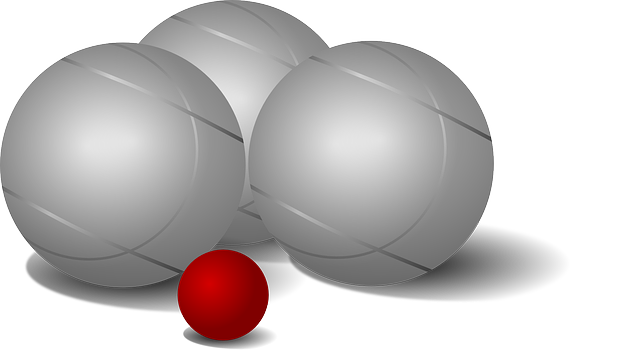 “ Er wordt gespeeld in 1 reeks ”DoublettenStarten doen wij vanaf 13.30 uurHet inschrijfgeld bedraagt 5 Euro per spelerEr wordt uitbetaald na elke spelbeurtInlichtingen:  Beckers Eugene                        	   Fabriekstraat 17	          	   3910 Neerpelt		   Tel. 011/644275		   Gsm. 0479/290497 